ПРЕСС-РЕЛИЗ
19.07.2022 г.
с. Сукко, Анапский р-н, Краснодарский край
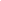 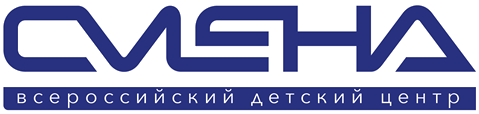 Летние каникулы с пользой: на «умный отдых» в «Смену» приехали 1200 ребят Во Всероссийском детском центре стартовала девятая смена: экватор лета встретили 1200 ребят из 67 регионов России и ДНР. Дети стали участниками пяти профориентационных образовательных программ в области кино, права, фарминдустрии, лидерства и творчества.Всероссийский детский центр «Смена» встретил 1200 школьников из 67 регионов России и Донецкой Народной Республики. Ребята стали участниками девятой смены, которая стартовала 18 июля и продолжится до 7 августа. «Девятая смена собрала ребят, готовых проявить себя в самых разных направлениях: от криминалистики до киноиндустрии. Но объединяет сменовцев одно — стремление определиться с выбором профессионального пути, стать лидерами и с детства начать движение к большим целям. Уверен, что каждый из них через три недели причалит к нужному берегу: обретет новых друзей и начнет свою неповторимую историю успеха. Добро пожаловать на «умный отдых», — приветствует участников программ директор ВДЦ «Смена» Игорь Журавлев.В рамках девятой смены школьники примут участие в образовательных программах «Город мастеров», «Летняя детская киноакадемия», «Юный следователь», «АРТ-лаборатория Лидеров» и «#МастерскаяЛидеров».«Город мастеров» откроет мальчишкам и девчонкам мир современных профессий: машиниста электропоезда, ландшафтного дизайнера, робототехника, журналиста, инженера космических систем и многих других. Участники программы пройдут профориентационное тестирование и профессиональные пробы, где узнают предрасположенность к определенной области деятельности. В продолжение смены жителей «Города мастеров» ждут выборы мэра, занятия по профессиональным компетенциям, «Битва профессий» и защита собственных проектов. Программа «#МастерскаяЛидеров» собрала в «Смене» активистов детских общественных движений и лидеров школьного самоуправления. Ребята будут изучать проектирование, развивать лидерские качества, творческое мышление, эмоциональный интеллект. В финале смены юные лидеры защитят проекты, посвященные социально значимым темам. В основах криминалистики будут разбираться юные следователи. Сменовцы научатся работать с отпечатками пальцев, освоят криминалистическую технику и даже проведут свою первую судебную экспертизу.«Я очень рада, что спустя пять лет снова вернулась в «Смену», — говорит участница программы «Юный следователь» Анжелика Попова из Краснодара. — Здесь произошли масштабные перемены, но атмосфера Центра осталась такой же приятной. «Смена» вдохновляет развиваться, общаться, получать новые знания. Я с нетерпением жду занятий по криминалистике и отрядные мероприятия».В сфере креативной индустрии проявят себя участники «Летней детской киноакадемии» и «АРТ-лаборатории Лидеров». Ребята будут снимать фильмы и видеоролики, ставить спектакли, а также осваивать разные виды искусства.«Впервые мои каникулы превратились в познавательный отдых. Здорово, что этот тренд проявил себя именно в нашем поколении и мы имеем возможность получать удовольствие от учебы. В «Смене» я настроена развиваться и выйти на новый уровень в хореографии», — отметила участница программы «АРТ-лаборатория Лидеров» Юлия Каширина из Москвы.В финале девятой смены все участники тематических программ получат свидетельства о дополнительном образовании, а также ценный опыт командной и проектной работы. «Смена» обещает ребятам и яркую отрядную жизнь. В ближайшие три недели их ждет физкультурно-спортивный фестиваль «Большой старт», День добра, морские купания и, конечно же, песни под гитару у прощального костра. 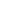 ФГБОУ ВДЦ «Смена» – круглогодичный детский центр, расположенный в с. Сукко Анапского района Краснодарского края. Он включает в себя 3 детских лагеря («Профи-Смена», «Лидер-Смена», «Арт-Смена»), на базе которых реализуется более 80 образовательных программ. В течение года в Центре проходит 16 смен, их участниками становятся свыше 13 000 ребят из всех регионов России. Профориентация, развитие soft skills, «умный отдых» детей, формирование успешной жизненной навигации – основные направления работы «Смены». С 2017 года здесь действует единственный в стране Всероссийский учебно-тренировочный центр профессионального мастерства и популяризации рабочих профессий, созданный по поручению Президента РФ. Учредителями ВДЦ «Смена» являются Правительство РФ, Министерство Просвещения РФ. Дополнительную информацию можно получить в пресс-службе ВДЦ «Смена»: +7 (86133) 93 - 520, (доб. 246), press@smena.org. Официальный сайт: смена.дети.